教师招聘每日一练（9月1日）1.加强师德建设是具有重要的社会意义，是贯彻( )的现实需要。   [单选题]正确率：50%2.某学校把地理、历史两门课程综合形成社会研究课程。这类把合并数门相邻学科内容形成的综合课程称为( )。   [单选题]正确率：23.68%3.学科的设置、课程开设顺序、课时分配等安排是通过( )体现出来的。   [单选题]正确率：52.63%4.晏阳初认为中国农村问题千头万绪，但基本可以用“愚弱穷私”这四个字为代表，他提出了著名的四大教育理论，其中，解决“愚”这一问题的是( )。   [单选题]正确率：26.32%5.康布斯的学习理论，在教育上被作为实施( )的理论依据。   [单选题]正确率：18.42%选项小计比例A.依法治国25.26%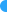 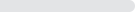 B.以德治国 (答案)1950%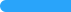 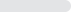 C.以人为本1539.47%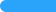 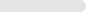 D.均衡发展25.26%选项小计比例A.相关课程513.16%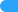 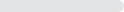 B.核心课程00%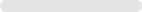 C.广域课程 (答案)923.68%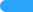 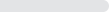 D.融合课程2463.16%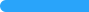 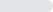 选项小计比例A.教学大纲1744.74%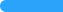 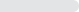 B.教学计划 (答案)2052.63%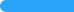 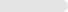 C.教学内容12.63%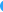 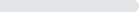 D.教科书00%选项小计比例A.文艺教育 (答案)1026.32%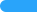 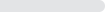 B.公民教育2771.05%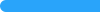 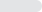 C.生计教育12.63%D.卫生教育00%选项小计比例A.人本教育1642.11%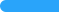 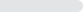 B.全人教育821.05%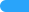 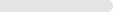 C人格教育718.42%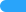 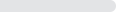 D.情感教育 (答案)718.42%